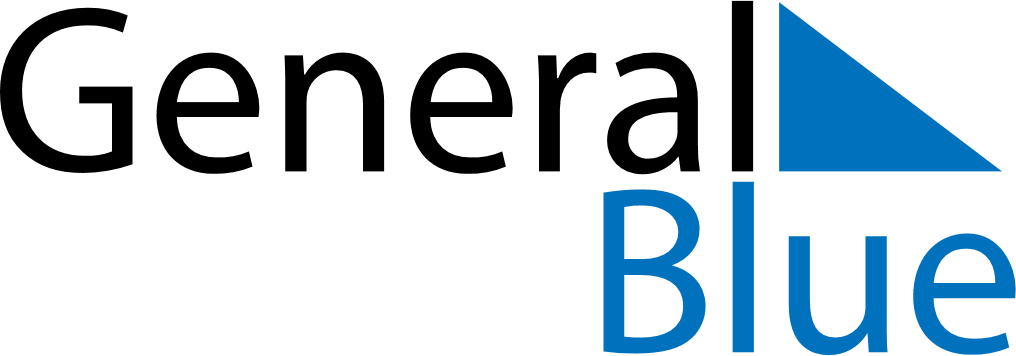 Quarter 4 of 2026LatviaQuarter 4 of 2026LatviaQuarter 4 of 2026LatviaQuarter 4 of 2026LatviaQuarter 4 of 2026LatviaQuarter 4 of 2026LatviaOctober 2026October 2026October 2026October 2026October 2026October 2026October 2026October 2026SundayMondayMondayTuesdayWednesdayThursdayFridaySaturday123455678910111212131415161718191920212223242526262728293031November 2026November 2026November 2026November 2026November 2026November 2026November 2026November 2026SundayMondayMondayTuesdayWednesdayThursdayFridaySaturday12234567899101112131415161617181920212223232425262728293030December 2026December 2026December 2026December 2026December 2026December 2026December 2026December 2026SundayMondayMondayTuesdayWednesdayThursdayFridaySaturday123456778910111213141415161718192021212223242526272828293031Nov 18: Republic DayDec 24: Christmas EveDec 25: Christmas DayDec 26: Boxing DayDec 31: New Year’s Eve